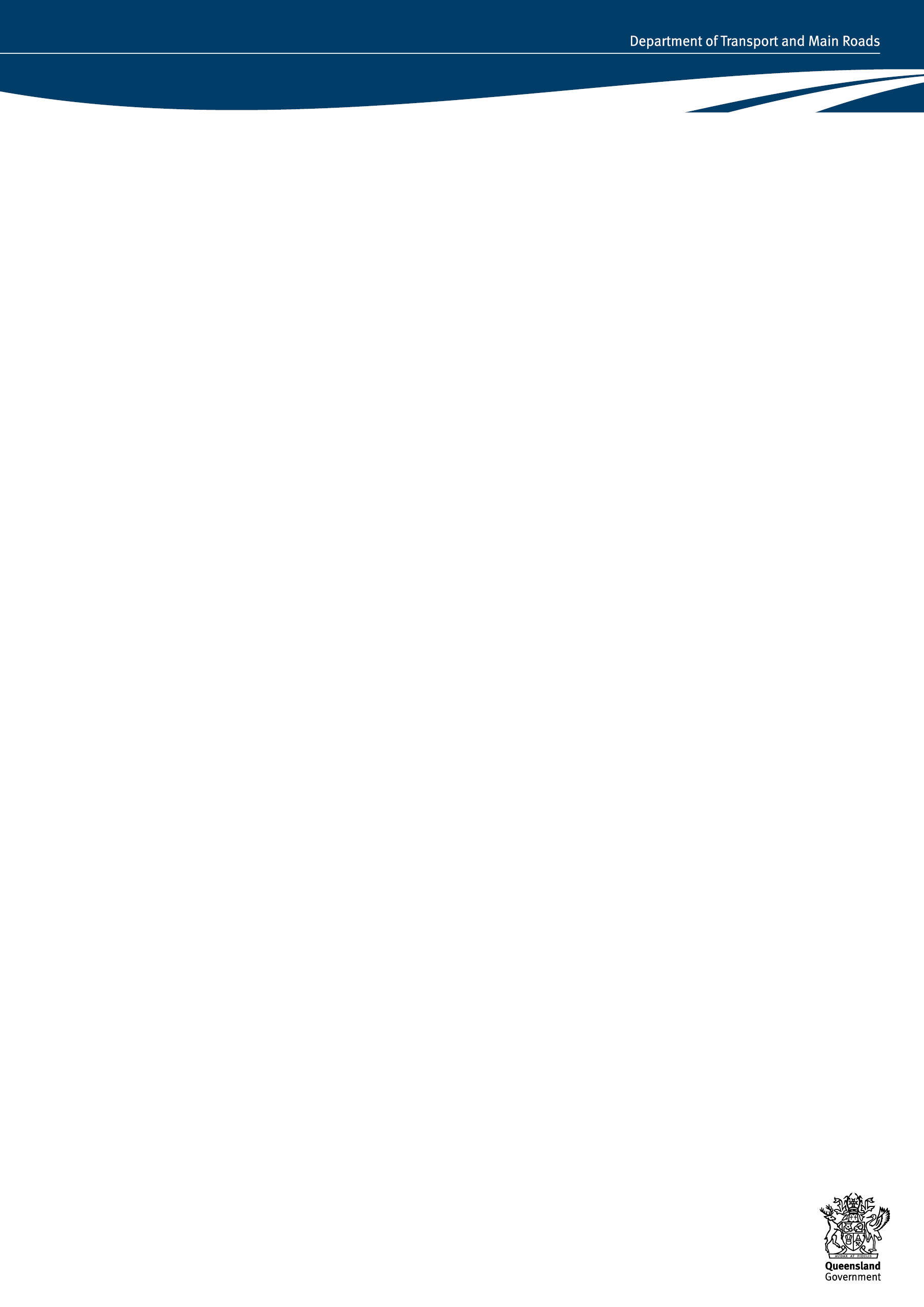 Submitted – Project ManagerAgreed to proceed – SponsorComments:Attachments: (where applicable)Previous Scope Identification Statement and attachmentsAny approved change of scope formsCost estimateSchedule/Gantt chart Corporate Risk Register Creative Commons information© State of Queensland (Department of Transport and Main Roads) 2017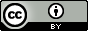 http://creativecommons.org.licences/by/4.0/This work is licensed under a Creative Commons Attribution 4.0 Licence.  You are free to copy, communicate and adapt the work, as long as you attribute the authors.
The Queensland Government supports and encourages the dissemination and exchange of information.  However, copyright protects this publication.  The State of Queensland has no objection to this material being reproduced, made available online or electronically but only if its recognised as the owner of the copyright and this material remains unaltered.Disclaimer: While every care has been taken in preparing this publication, the State of Queensland accepts no responsibility for decisions or actions taken as a result of any data, information, statement or advice, expressed or implied, contained within.  To the best of our knowledge, the content was correct at the time of publishing.TMR OnQ Template Version 3.0 (06/09/2017)The purpose of this document is to document how the project will be managed and to provide a baseline for delivery of project.The purpose of this document is to document how the project will be managed and to provide a baseline for delivery of project.The purpose of this document is to document how the project will be managed and to provide a baseline for delivery of project.Project Number:Project Location:Brief Project Description:Concept Phase – Date Project Scope Identification Form - Approved:Concept Phase – Date Project Scope Identification Form - Approved:Approved Budget (refer Project Scope Identification Form):Approved Budget (refer Project Scope Identification Form):Project Sponsor: Name/PositionProject Customer: Name/PositionProject ControlDevelopment PhaseImplementation PhaseScope ManagementFor In and Out of Scope statements refer approved Project Scope Identification Form.For any alterations to the approved scope, a Change of Scope form will be submitted and approved prior to implementing the scope variation.For any alterations to the approved scope, a Change of Scope form will be submitted and approved prior to implementing the scope variation.Time ManagementShow dates here, or attach a P6 Schedule output.Are design activities required for this project? Yes/No.Details?Austroads G/lines?Brownfields?Expected design start __/ ___/ 20_ ; Expected completion ___/ ___/ 20_.Any changes in milestones are to be approved using a Change of Scope Form (incl. Program Variation).Anticipated start of contract ___/ ___/ 20__Anticipated end of construction contract: ___/ ___/ 20__Any changes in milestones are to be approved using a Change of Scope Form (incl. Program Variation).Cost ManagementThe initial project cost estimate/budget is noted in the Project Scope Identification Form.The Project Cost Estimate will be reviewed: - following any initial design activities/or design changes; - prior to accepting any Offers.Unifier/P6 and OPPM will be used to manage the current project cost estimate and expenditure forecasts.Any Variations during delivery will be reviewed against the approved scope and approved budget.Unifier/P6 and OPPM will be used to manage the current project cost estimate and expenditure forecastsQuality Management:Note design requirements, construction requirements incl exceptional safety, environment, constructability or traffic issuesAny required design activities will be in accordance with the  Planning & Design Manual.Any design exceptions will be documented and approved.Construction will be in accordance with the agreed delivery process. (Refer Procurement Management, below.)HR ManagementNote Project TeamProject Manager: (Name)____________________Team Member/s: (Name/Role):__________ / ____________________ / __________Project Manager: (Name)____________________Team Member/s: (Name/Role):__________ / ____________________ / __________Communications Management(Internal & External)Note planned communications.Communications with?/By whom?LG:__________ / __________Indigenous:__________ / __________Adjacent land holders:__________ / __________Other/s:__________ / __________Communications with?/By whom?LG:__________ / __________Indigenous:__________ / __________Adjacent land holders:__________ / __________Other/s:__________ / __________Risk ManagementNote how risks will be assessed/considered & documented?Contingency/Risk Allowance will be determined by? (Select one)Corporate Risk register, orAdopting a % (refer MR Project Cost Estimating Manual)Contingency/Risk Allowance will be reviewed during this Phase, and updated in Unifier/P6.Procurement ManagementNote method of procurement/other method of deliveryAny design activities will be procured by: e.g. internal design resources.Charges will be accrued using CATSProposed delivery method of Contract? (Note one)Minor Works ContractMinor Works Performance ContractLetter of Acceptance/Agreement under current RMPC.Contract No.: ____Design DevelopmentM4212 will be completedAs constructed plans will be preparedLearnings & Finalisation PhaseAny learnings will be recorded in a project learnings register.Any learnings will be noted in a Completion Report/Close-out document/post-construction review.Name: Position: Signature: ______________________Date: ______/_____/_____Name: Position: Principal Engineer/Advisor/CoordinatorSignature: __________________Date: ______/_____/_____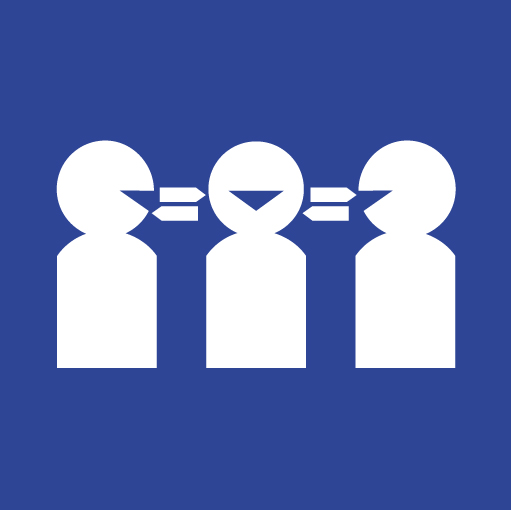 The Queensland Government is committed to providing accessible services to Queenslanders of all cultural and linguistic backgrounds.  If you have difficulty understanding this publication and need a translator, please call the Translating and Interpreting Service (TIS National) on 13 14 50 and ask them to telephone the Queensland Department of Transport and Main Roads on 13 74 68.